   П О С Т А Н О В Л Е Н И Е                                      Ҡ А Р А Р                                                         «____» ____________20 ___г.      №______       «____» ____________20___ й.П Р О Е К ТО внесении изменения в Административный  регламент предоставления муниципальной услуги «Постановка на учет  граждан, нуждающихся в предоставлении жилого помещения специализированного жилищного  фонда  от 29 марта 2019 года № 148В соответствии с Федеральным  законом  от  27  июля  2010  года       №210-ФЗ «Об организации предоставления государственных и муниципальных услуг», постановлением Правительства Республики Башкортостан от 22 апреля 2016 года  № 153 «Об утверждении типового (рекомендованного) перечня муниципальных услуг, оказываемых органами местного самоуправления в Республике Башкортостан», Постановляю:	1. Внести в Административный регламент предоставления муниципальной услуги «Постановка на учет  граждан, нуждающихся в предоставлении жилого помещения специализированного жилищного  фонда»,  утвержденным  Постановлением Администрации  городского поселения   город   Мелеуз    муниципального   района   Мелеузовский   район от 29 марта 2019 года № 148 следующие изменения:		пункт 1.2.1. дополнить абзацами следующего содержания:- «в связи с прохождением службы в федеральных государственных органах по месту работы, в случаях если законодательством предусмотрено предоставление служебного жилого помещения лицам, замещающим должности в федеральных государственных органах власти, при условии, что на территории городского поселения город Мелеуз муниципального района Мелеузовский район Республики Башкортостан у данного федерального государственного органа отсутствуют ведомственные служебные жилые помещения»;- «в связи с прохождением службы в военных комиссариатах Республики Башкортостан на территории городского поселения город Мелеуз муниципального района Мелеузовский район Республики Башкортостан.2. Контроль за исполнением настоящего постановления возложить на заместителя главы Администрации городского поселения город Мелеуз муниципального района Мелеузовский район Республики Башкортостан Р.Н.Гайсин.Глава Администрации						 А.Х. ХасановБАШКОРТОСТАН РЕСПУБЛИКАҺЫ
МӘЛӘҮЕЗ РАЙОНЫ
МУНИЦИПАЛЬ РАЙОНЫНЫҢ
МӘЛӘҮЕЗ КАЛАҺЫ
ҠАЛА БИЛӘМӘҺЕ ХАКИМИӘТЕ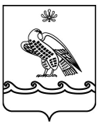 АДМИНИСТРАЦИЯ ГОРОДСКОГО
ПОСЕЛЕНИЯ ГОРОД МЕЛЕУЗ
МУНИЦИПАЛЬНОГО РАЙОНА
МЕЛЕУЗОВСКИЙ РАЙОН
РЕСПУБЛИКИ БАШКОРТОСТАН453850, Мәләүез ҡалаһы, Воровский урамы, 4Тел.:+7(34764) 3 74 32, e-mail: 54.gpmeleuz@bashkortostan.ru453850, г. Мелеуз, ул. Воровского, 4Тел.:+7(34764) 3 74 32, e-mail: 54.gpmeleuz@bashkortostan.ruОКПО     15285801     ОГРН     1060263000016     ИНН     0263011242     КПП     026301001ОКПО     15285801     ОГРН     1060263000016     ИНН     0263011242     КПП     026301001ОКПО     15285801     ОГРН     1060263000016     ИНН     0263011242     КПП     026301001